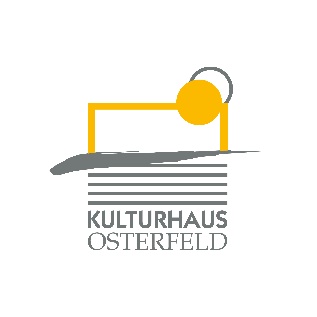 PRESSEMITTEILUNGAm Freitag, 24. April um 20.00 Uhr präsentiert Jens Wawrczeck sein Programm „Die Vögel“ im Großen Saal des Kulturhauses Osterfeld.Alfred Hitchcock? Ein Fall für Jens Wawrczeck! Jens Wawrczeck – der Mann, der zu viel wusste. Jedenfalls so viel über Alfred Hitchcock und seine Filme, dass er es nicht mehr für sich behalten kann! Der Schauspieler, Sänger und Synchronsprecher Jens Wawrczeck erlangte mit seiner Rolle als Detektiv Peter Shaw in der Hörspielserie Die drei ??? einen Kultstatus, der bis heute anhält. Mit der Lesereihe HITCH UND ICH erfüllt er sich jetzt einen Traum. Seine große Leidenschaft gilt Alfred Hitchcock und der Literatur »hinter dem Film«. Er muss sie ans Licht zerren und enttarnen: Die unsichtbaren Dritten – die Romane und Erzählungen hinter Hitchcocks Filmerfolgen. Mörderisch, musikalisch, multimedial. Begleitet wird das Programm von Live-Musik mit jeweils unterschiedlichen Künstlern.Ein verdächtig spannender Abend für Hitchcock-Fans, Literatur-Freaks, Cineasten und alle, die berüchtigt sind für ihre Liebe zu guter Unterhaltung und einer perfekten Leseperformance! Willkommen zu HITCH UND ICH!„Jens Wawrczeck liest sensationell ... Unglaublich intensiv.“ (NDR Kultur)„Es ist mucksmäuschenstill im Saal ... Wawrczeck weiß, wie man über Sprache Spannung erzeugen kann ... und Gänsehautgefühl.“ (Hamburger Abendblatt)
VK: € 21,00 / erm. 15,90 AK: € 21,70 / erm. 16,50Weitere Informationen finden Sie unter http://www.jenswawrczeck.de/#homeKarten und Informationen gibt es im Kulturhaus Osterfeld (07231) 3182-15, dienstags bis samstags, 14.00 bis 18.00 Uhr, per Mail unter: karten@kulturhaus-osterfeld.de und an allen bekannten Vorverkaufsstellen oder unter www.kulturhaus-osterfeld.de.  i.A. Christine SamstagPresse und Sekretariat